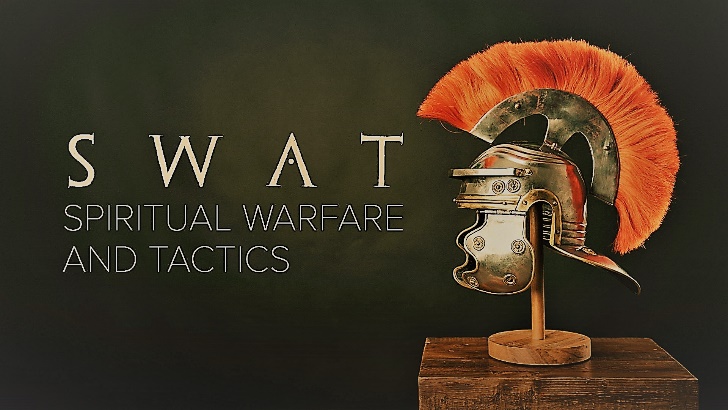 Week 4Shield of FaithINTRODUCTIONMost of us have secret (or not so secret) regrets. Talk about something that you’ve always wanted to try but have never had the courage to actually do it. DISCUSSION QUESTIONSIn order for our shield of faith to be effective, we need to understand whose faith is powering it. Read Psalm 36:5-6. Why is God being your shield better than if it were based on your faith?On Sunday, pastor Phil suggested that our shields work best when we stand together, do you agree? What is the advantage of locking shields with each other as we go through life?Satan strives to distract us with things like discouragement, doubt, distress, etc. Why do you suppose his strategy is to keep us distracted with those things?Faith isn’t a passive thought, it’s the basis of action. What kinds of things do you do that show your faith in God?Has God ever called on you to do something? How did you respond?STEPPING FORWARDIf God called you to do it, He’ll get you through it. This week pray about things that God wants you to do to act on the faith you have in Him. Don’t be afraid to take a risk and be courageous!Be strong and very courageous…Joshua 1:6a